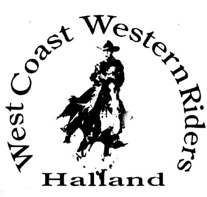 2019-02-08Förslag verksamhetsplan för 2019:Tävlingar:Följande tider är inbokade på FRK:s ridhus: 14/4, 18/8 och 13/10 och är inlagda i WRAS tävlingsprogram. Träning:Vi föreslår ytterligare en clinic och ytterligare träningar udda veckor, fram till första tävlingen. Juniorverksamhet:För klubbens framtid och för sportens utveckling föreslås en ansträngning för att öka antalet juniorer i klubben. Det är också ett sätt att knyta engagerade vuxna till klubben som inte har fokus på sitt eget tävlande.  Therese Börjesson fortsätter att utveckla den juniorverksamhet som hon tog initiativ till under hösten -18. Försöksverksamhet med ponnyridningDiskussioner har inletts med en erfaren ägare till några väluppfostrade ponnyhästar om att använda hennes hästar till att skapa ett embryo till en westernridskola för barn. Årsmötet föreslås ge den tillträdande styrelsen uppdrag att fortsätta diskussioner om formerna och villkoren för dettaSociala aktiviteter:Klubben har många medlemmar som inte är aktiva på tävlingar. Klubben bör anstränga sig för att fånga upp dessa för att de skall känna sig delaktiga Fortsätta jobba med att få ut info via FB, hemsidan samt ”snigelposten” I början av året presentera nya styrelsen, skriva om kommande aktiviteter.Fortsätta att utveckla hemsidan.Ordna grillkväll(ar)Styrelsen